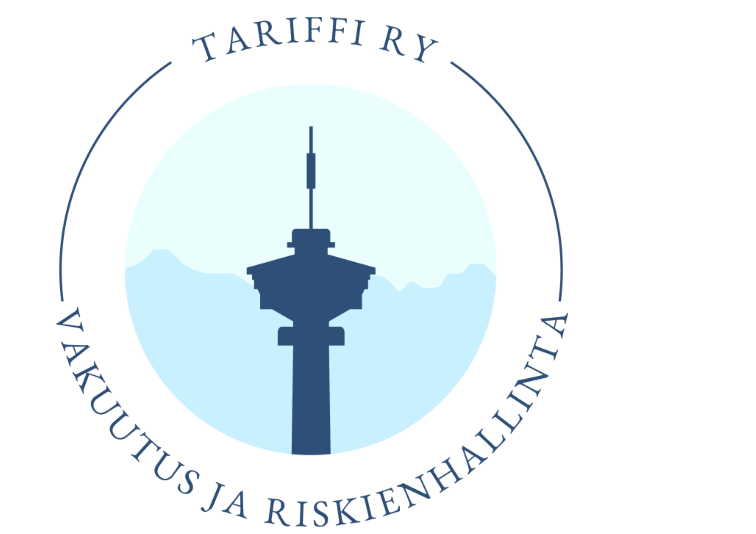 Sääntömääräinen syyskokous 17.11.2021Tariffi ry:n sääntömääräinen syyskokous pidetään keskiviikkona 17.11.2021 klo 18:00 alkaen YTHS:n saunatiloissa osoitteessa Kalevantie 3 C 33, 33100 Tampere.Seuraavalla sivulla kokouksen esityslista.Syyskokouksen jälkeen ilta jatkuu railakkaasti Tariffin pikkujoulujen merkeissä.Lämpimästi tervetuloa!Tariffi ry:n hallitusYHDISTYKSEN SÄÄNTÖMÄÄRÄINEN SYYSKOKOUS  AIKA: Keskiviikkona 17.11.2021 klo 18:00 PAIKKA: YTHS:n saunatilat, Kalevantie 3 C 33, 33100 Tampere ESITYSLISTA 1§ Kokouksen avaus 2§ Kokouksen laillisuus ja päätösvaltaisuus 3§ Kokouksen järjestäytyminen Valitaan kokoukselle puheenjohtaja, sihteeri, kaksi (2) äänten laskijaa ja kaksi (2) pöytäkirjan tarkastajaa. 4§ Esityslistan hyväksyminen työjärjestykseksi 5§ Alustavan toimintakertomuksen esittely 6§ Alustavan talousarvion esittely 7§ Tariffi ry:n hallituksen kokoonpano vuodelle 20228§ Puheenjohtajan valinta vuodelle 20229§ Talousvastaavan valinta vuodelle 2022 10§ Koulutuspoliittisen vastaavan valinta vuodelle 2022 11§ Tiedotusvastaavan valinta vuodelle 202212§ Projektivastaavan valinta vuodelle 202213§ Tapahtumavastaavan valinta vuodelle 202214§ Vuosijuhlavastaavan valinta vuodelle 202215§ Sidosryhmävastaavan valinta vuodelle 2022 16§ Toiminnantarkastajan (1) ja varatoiminnantarkastajan (1) valinta vuodelle 2021 17§ Muut esille tulevat asiat 18§ Kokouksen päättäminen 